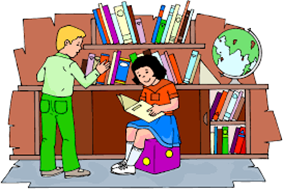          DOMAČE BRANJE
             7. a razredZa domače branje je potrebno prebrati naslednje knjige:Eduard Petiška: STARE GRŠKE BAJKE Prežihov Voranc: SOLZICE ali Tone Partljič: HOTEL SEM PRIJETI SONCEknjiga po lastnem izboru================================================================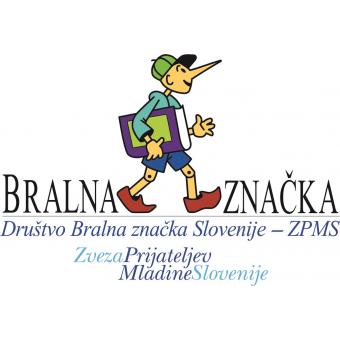                  BRALNA ZNAČKA
                    7. a razred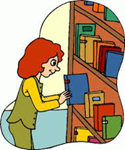 Za uspešno opravljeno bralno značko je potrebno: Učenka/učenec si knjige za bralno značko izbere po lastnem izboru.Prebrati in predstaviti mora 5 knjig (od teh je lahko 1 pesniška zbirka). 